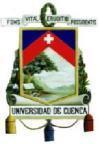 UNIVERSIDAD DE CUENCACONVOCATORIA A CONCURSO DE MÉRITOSFACULTAD DE CIENCIAS ECONÓMICAS Y ADMINISTRATIVASLa Señora Rectora de la Universidad de Cuenca, a través de la Dirección de Talento Humano, convoca al proceso de selección de Técnico Docente No titular para la Facultad de Ciencias Económicas y Administrativas de la Universidad de Cuenca, conforme el siguiente detalle:*NOTA: Las remuneraciones dependerán del grado académico.Las inscripciones se recibirán en formato impreso en la Secretaría de la Facultad de Ciencias Económicas y Administrativas, en el horario de 08h00 a 13h00 y de 15H00 a 18H00, hasta el 14 de diciembre de 2022, y deberán presentar la siguiente documentación, de conformidad a las disposiciones contenidas en el “Procedimiento para Selección de Personal Académico y Personal de Apoyo Académico no Titular Ocasional” (UC-CU-RES-021-2022) de la Universidad de Cuenca: a)	Solicitud firmada por el peticionario o por una persona que presente autorización por escrito con reconocimiento de firma notarial, dirigida al Rectorado de la Universidad, indicando el área o asignatura del proceso de selección, enumerando los documentos que acompaña y señalando domicilio y dirección de correo electrónico para las notificaciones;b)	 Constancia del registro de los títulos del Órgano Rector de la Política Pública de Educación Superior; yc)	 Copia de la cédula de identidad o pasaporte.Documentos para Calificación de Méritos: La puntuación y calificación de méritos se realizará de conformidad a lo dispuesto en el artículo 27 del “Procedimiento para Selección de Personal Académico y Personal de Apoyo Académico no Titular Ocasional”, de la Universidad de Cuenca para lo cual el aspirante deberá presentar original o copia certificada de los documentos. Nota:El/la triunfador/a del concurso se sujetará a la dedicación, horario e inicio de actividades de acuerdo a las necesidades académicas planificadas por la Facultad.Las bases del concurso estarán disponibles en la página web de la Universidad de Cuenca.Mayor información se proporcionará en la Secretaría de la Facultad de Ciencias Económicas y Administrativas.Cuenca, 07 de diciembre de 2022.Eco. Verónica Abril CalleDIRECTORA DE TALENTO HUMANONoCARRERACATEGORÍADEDICACIÓN: TC-40 H MT-20 H TP-≤ 20 HREQUISITOS ACADÉMICOS TÍTULOS: TERCER NIVEL y
CUARTO NIVEL: (MAESTRÍA o PHD AFÍN AL ÁREA DE CONOCIMIENTO)REQUISITOS ESPECÍFICOSDISTRIBUTIVO Y ACTIVIDADES ASIGNADAS POR EL H. CONSEJO DIRECTIVORMU*PARTIDA1Administración de Empresas DUALTécnico Docente No Titular - Ocasional a Tiempo CompletoTC-40 horasTERCER NIVEL: Ingeniero Comercial, Licenciado en Administración de Empresas, Economista o Ingeniero Financiero, y los requisitos establecidos en Reglamento Interno de Carrera y Escalafón del Profesor e Investigador de la Universidad de CuencaExperiencia en apoyo a coordinación de fase práctica en programas universitarios de formación dual.TUTORÍA DE PRÁCTICAS PREPOFESIONALES EN LA FASE EMPRESA EN LA CARRERA DE ADMINISTRACIÓN DE EMPRESAS DUAL – 40 horasUSD 1000,00Fondos del
Plantel para
pagos de
remuneraciones2SociologíaTécnico Docente No Titular - Ocasional a Medio TiempoMT-20 horasTERCER NIVEL: Sociólogo o Licenciado en Sociología, y los requisitos establecidos en Reglamento Interno de Carrera y Escalafón del Profesor e Investigador de la Universidad de Cuenca APOYO TUTORÍAS DE APRENDIZAJE PRÁCTICO EXPERIMENTAL ASIGNATURAS LÍNEA DE CIENCIAS SOCIALES– 10 horasTUTORÍA DE PRÁCTICAS PREPOFESIONALES – 10 horasUSD 500,00Fondos del
Plantel para
pagos de
remuneraciones3Contabilidad y AuditoríaTécnico Docente No Titular - Ocasional a Medio TiempoMT-20 horasTERCER NIVEL: Contador Público Auditor, Ingeniero en Contabilidad y Auditoría, o Licenciado en Contabilidad y Auditoría, y los requisitos establecidos en Reglamento Interno de Carrera y Escalafón del Profesor e Investigador de la Universidad de CuencaAPOYO TUTORÍAS DE APRENDIZAJE PRÁCTICO EXPERIMENTAL ASIGNATURAS LÍNEA DE CONTABILIDAD Y AUDITORÍA– 10 horasTUTORÍA DE PRÁCTICAS PREPOFESIONALES – 10 horasUSD 500,00Fondos del
Plantel para
pagos de
remuneraciones4Economía y Administración de EmpresasTécnico Docente No Titular - Ocasional a Tiempo CompletoTC-40 horasTERCER NIVEL: Economista o Ingeniero Comercial, y los requisitos establecidos en Reglamento Interno de Carrera y Escalafón del Profesor e Investigador de la Universidad de Cuenca.APOYO TUTORÍAS DE APRENDIZAJE PRÁCTICO EXPERIMENTAL ASIGNATURAS LÍNEA DE ECONOMÍA APLICADA – 10 horasTUTORÍA DE PRÁCTICAS PREPOFESIONALES – 10 horasAPOYO TUTORÍAS DE APRENDIZAJE PRÁCTICO EXPERIMENTAL ASIGNATURAS LÍNEA DE MÉTODOS CUANTITATIVOS – 10 horasTUTORÍA DE PRÁCTICAS PREPOFESIONALES CARRERA ADMINISTRACÍON DE EMPRESAS – 10 horasUSD 1000,00Fondos del
Plantel para
pagos de
remuneraciones